飯田創造館をご利用の皆様へアンケート令和4.5.8　飯田創造館　（令和４年５月１日現在の状況）１　貴グループの分野  　　ア　美術・書道系（絵画、彫刻、木彫、陶芸、七宝、版画、諸工芸、書道）イ　茶道・華道・生け花・写真・盆栽・俳句等　　　ウ　音楽・舞踊　　　エ　その他２　会員・指導者の年齢層《会員及び指導者の年代別人数》　※ 概ねの数字で結構です。20歳未満（　　　　人）　　20歳代（　　　　人）　　30歳代（　　　　人）　　40歳代（　　　　人）　50歳代（　　　　人）　　60歳代（　　　　人）　　70歳代（　　　　人）　　80歳以上（　　　　人）３　会員・指導者の通常の住所（人数・割合）　　　 ア　飯田市内（　　人、　　割）　イ　下伊那郡内（　　人、　　割）　　　 ウ　上伊那管内（　　人、　　割）　エ　県内（ア、イ、ウを除く）（　　人、　　割）　オ　県外（　　人、　　割）４　現在開催されている当館自主講座・講習会についてのご質問・ご意見・ご要望（新たな講座の開設希望も含みます。）５　当館主催の企画展・行事の希望や改善提案はありますか。６　当館の施設や設備及び教材などの備品についてのご質問・ご意見・ご要望７　その他創造館に関することで何かご質問・ご意見やご提案等がありましたら、遠慮なくご記入ください。今後の参考とさせていただきます。(何でも結構です)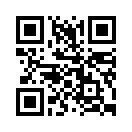 アンケートは以上です。ご協力ありがとうございました。当館の自主講座開催日程や年間の行事は当館ホームページから閲覧できます。　　　　　URL   http://iidasozokan.sakura.ne.jp/　(QRコード右図)